Woodland Logos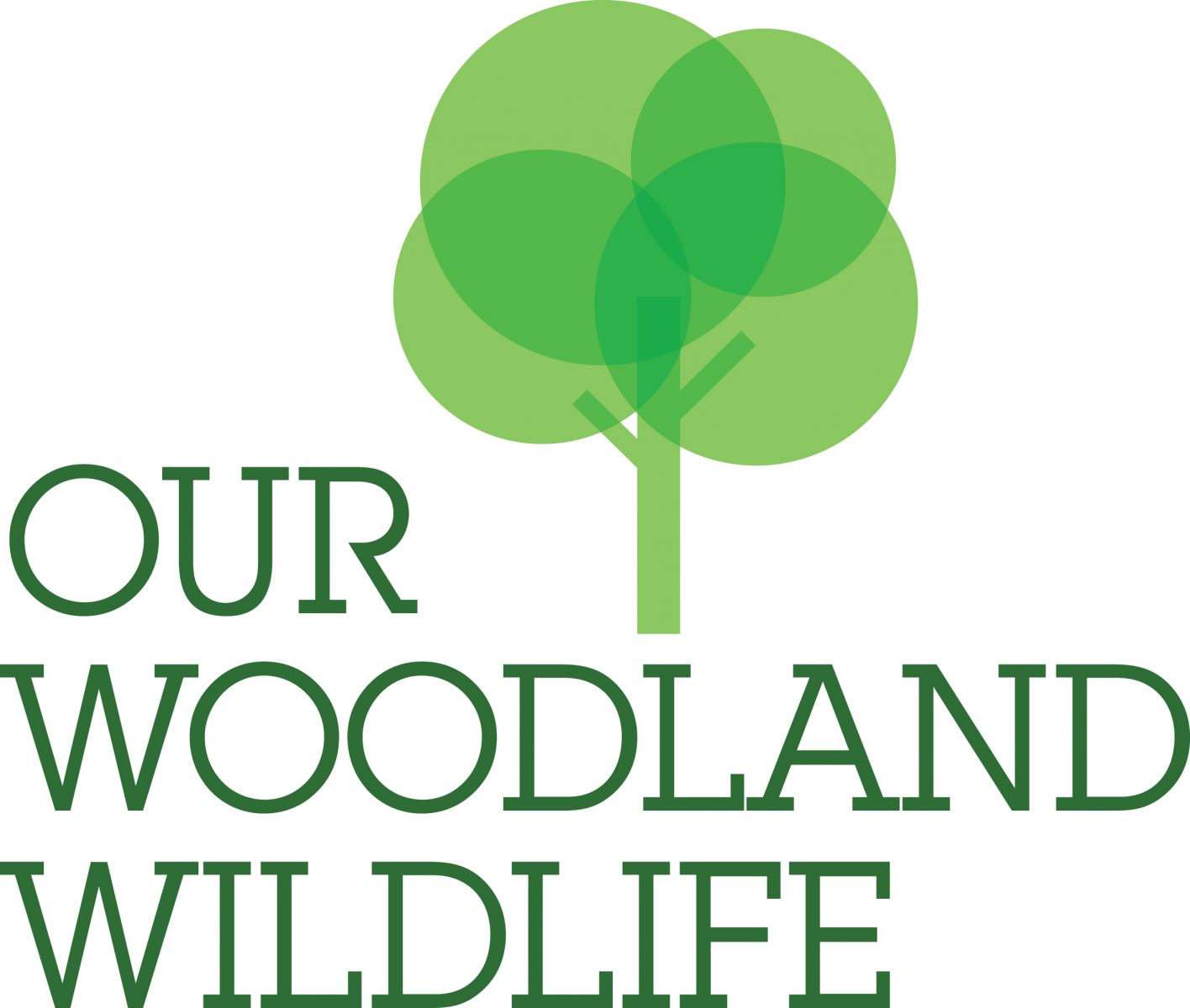 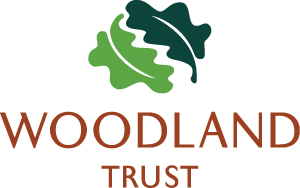 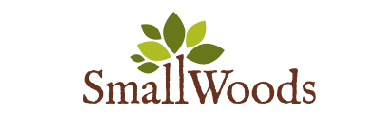 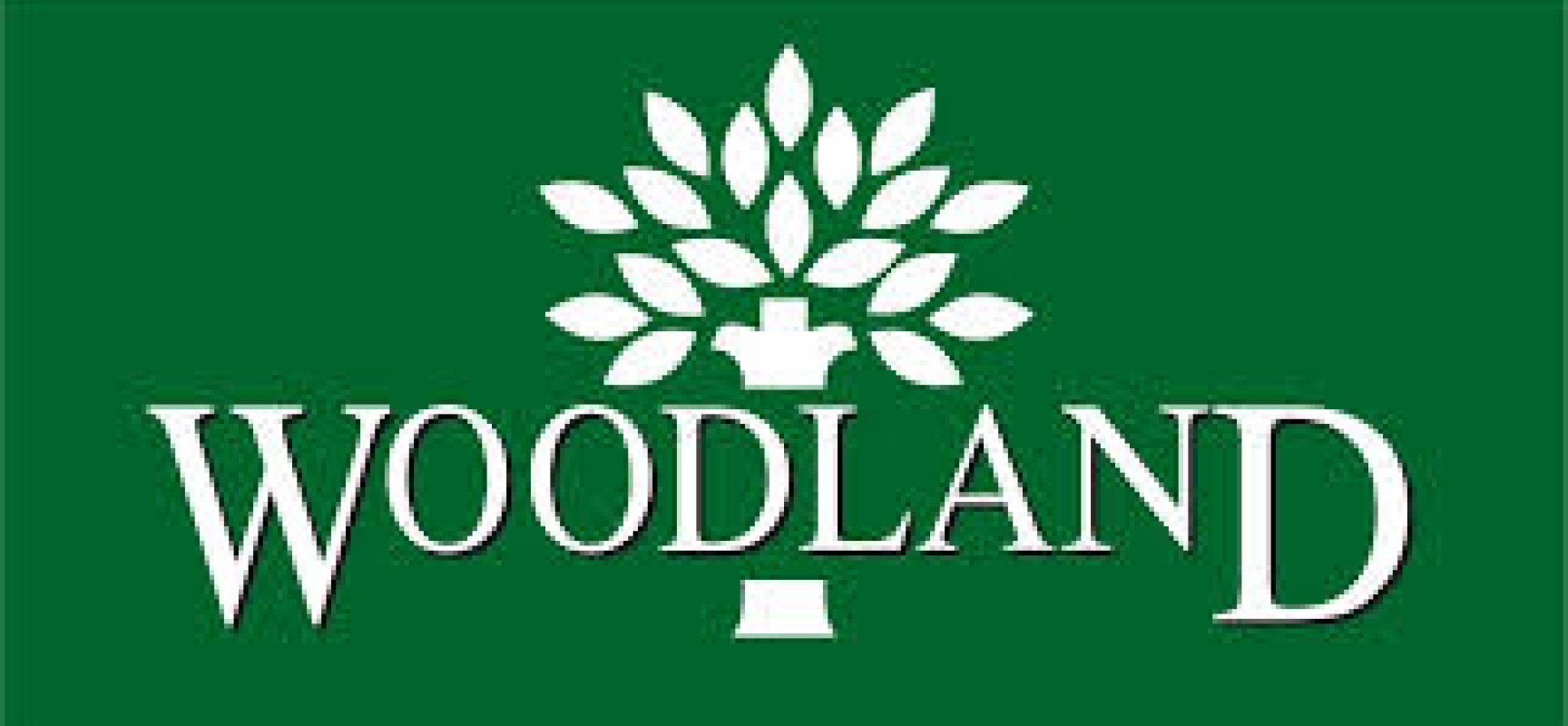 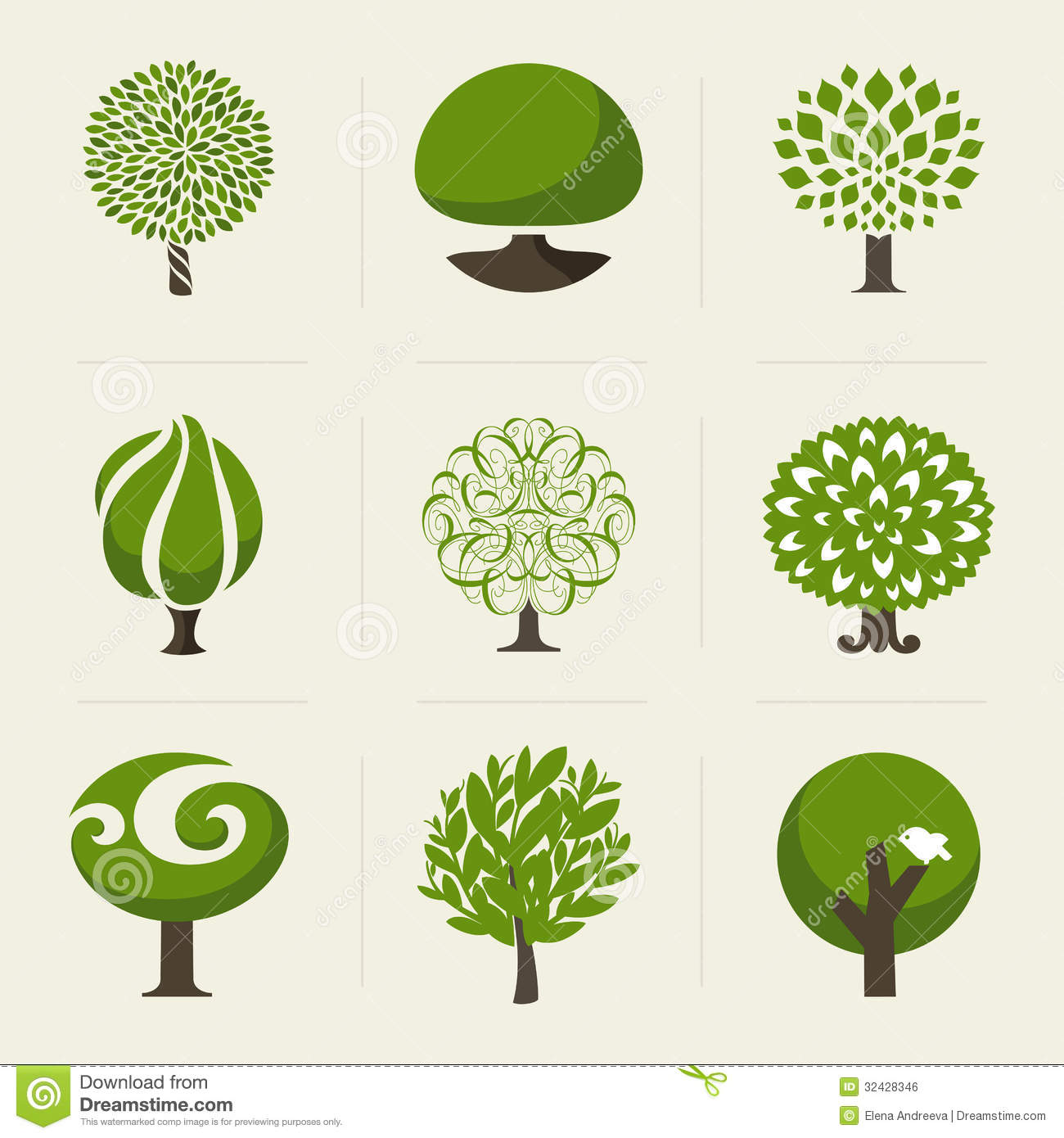 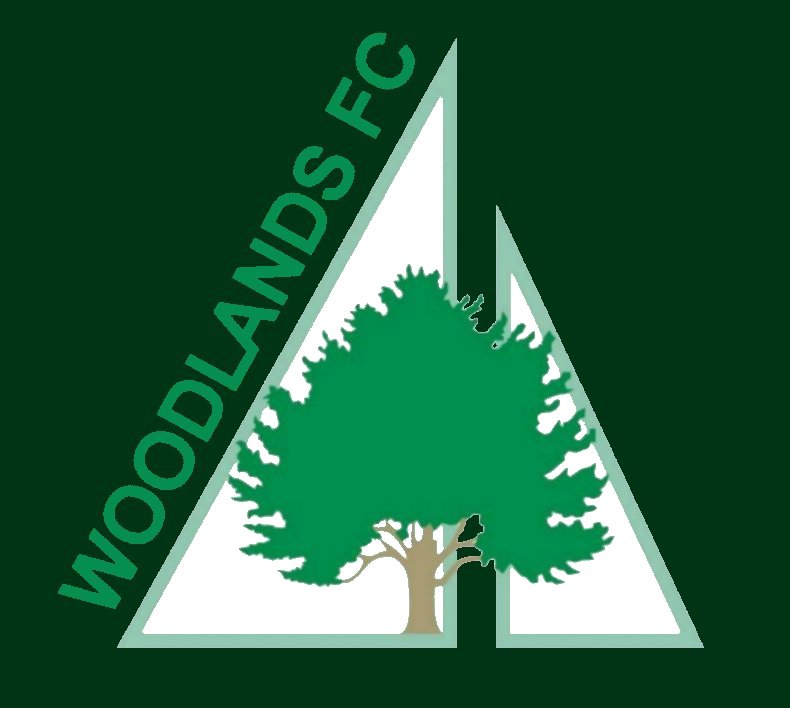 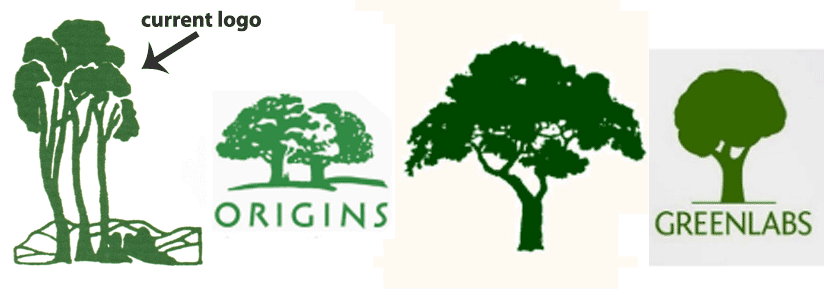 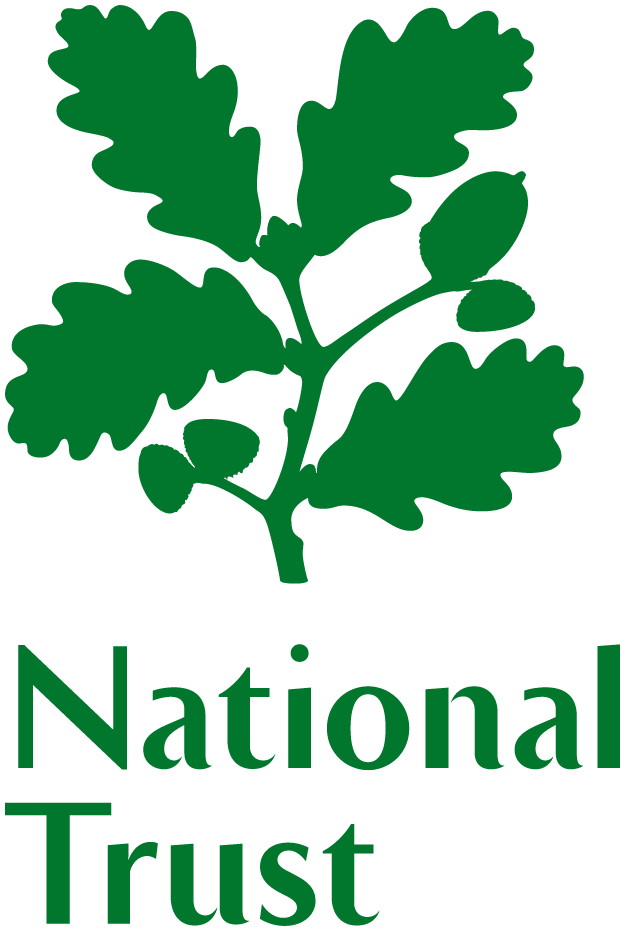 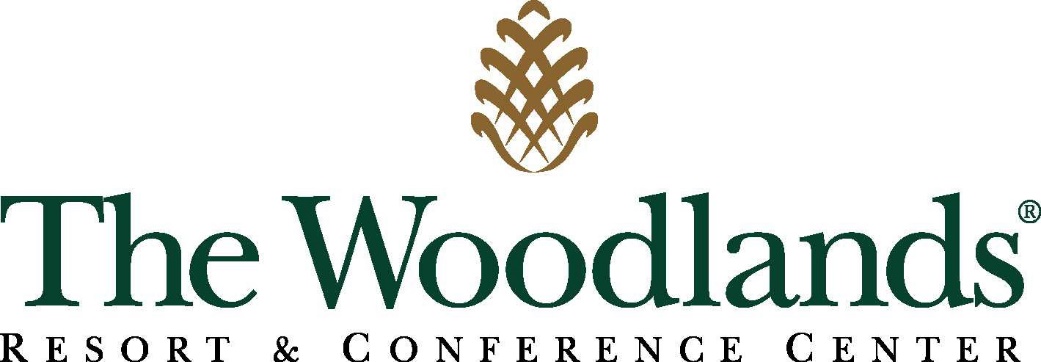 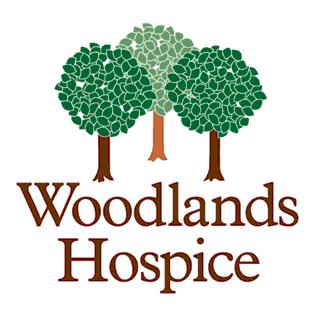 